TTeacher Registration Act 2012Portfolio:Minister for EducationAgency:Department of EducationTeacher Registration Act 20122012/0163 Jul 2012s. 1 & 2: 3 Jul 2012 (see s. 2(a));Act other than s. 1, 2, 132 & 166: 7 Dec 2012 (see s. 2(b) and Gazette 16 Nov 2012 p. 5637);s. 132: 3 Aug 2016 (see s. 2(b) and Gazette 2 Aug 2016 p. 3293); s. 166: to be proclaimed (see s. 2(b))Mutual Recognition (Western Australia) Amendment Act 2022 Pt. 3 Div. 132022/00729 Mar 20221 Jul 2022 (see s. 2(b) and SL 2022/80)Legal Profession Uniform Law Application Act 2022 s. 4242022/00914 Apr 20221 Jul 2022 (see s. 2(c) and SL 2022/113 cl. 2)Working with Children (Criminal Record Checking) Amendment Act 2022 s. 532022/0477 Dec 20221 Jul 2023 (see s. 2(b) and SL 2023/90 cl. 2)Teacher Registration Amendment Act 20232023/0031 Mar 2023s. 1 & 2: 1 Mar 2023 (see s. 2(a));Act other than s. 1 & 2: 19 Dec 2023 (see s. 2(b) and SL 2023/195 cl. 2)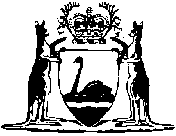 